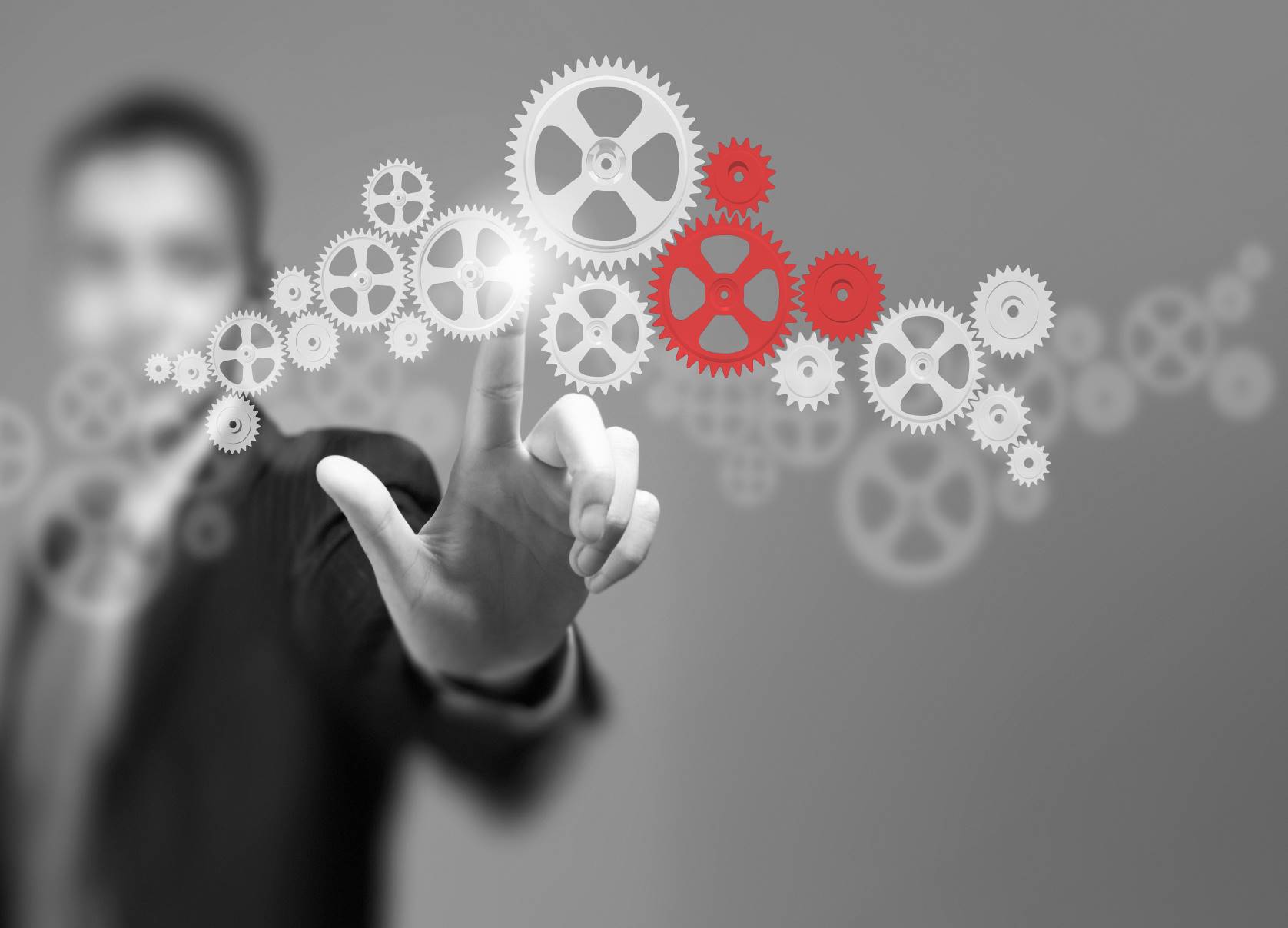 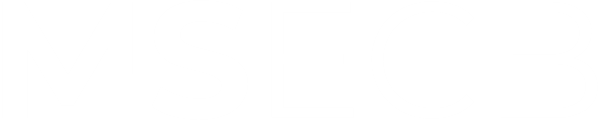 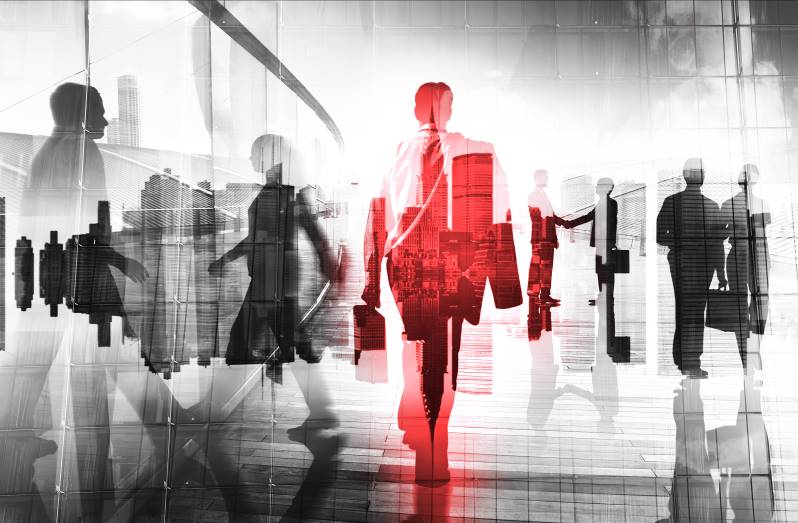 DISTRIBUTIONThe content of this report must not be disclosed to a third party without the agreement of the MSECB Client.DISCLAIMERThis report has been prepared by MSECB in respect of a Client's application for assessment by MSECB. The purpose of the report is to verify the Client's conformance with the management system standard(s) or other criteria specified. The content of this report applies only to matters, which were evident to MSECB at the time of the audit within the audit scope. MSECB does not warrant or otherwise comment upon the suitability of the contents of the report or the certificate for any particular purpose or use. MSECB accepts no liability whatsoever for consequences to, or actions taken by, third parties as a result of or in reliance upon information contained in this report or certificate.This audit is based on a sampling process of the available information and the auditors nor MSECB can guarantee that all, if any, non-conformities have been discovered.1.	Audit information	51.1.	Organization information	51.2.	Audit information	51.3.	Audit Scope	62.	Audit preparation and methodology	62.1.	Audit objectives	62.2.	Audit criteria	62.3.	Audit methodology	72.4.	Previous audit results	72.5.	Audit planning	72.6.	Key people interviewed	82.7.	MSECB complaint and appeal process	83.	Significant audit trails followed	94.	Audit findings	284.1.	Audit finding definition	284.2.	Major nonconformities (see also Annex A)	294.3.	Minor nonconformities (see also Annex A)	294.4.	Observations	294.5.	Opportunities for improvement	294.6.	Agreed follow-up activities	294.7.	Uncertainty / obstacles that could affect the reliability of audit conclusions	294.8.	Unresolved diverging opinions between the audit team & auditee	295.	Audit conclusions and audit recommendation	305.1.	System management conformance and capability	305.2.	Audit conclusions	305.3.	Recommendation	306.	Annex A: Nonconformity report	316.1.	Nonconformity Report	317.	Annex B: Certification Information	328.	Annex C: Surveillance Plan	33Place, and DateTo Mr. John Smith (example)Organization NameI have audited the Management System (MS) of Company ABC (Organization Name) from May 12th to May 15th 2017. The main objective of this audit was to assess if the MS has been successfully implemented and effecticve, as well as to evaluate the conformance of the organization to the ISO/IEC 27001:2013 requirements. Based on these assessments and evaluations, a decision has been made whether or not to recommend your organization for certification against ISO/IEC 27001:2013.The audit team has conducted the audit based on the organization’s defined processes in correspondence with the audit plan. The audit conducted by a professional team was a process-based audit with a focus on the significant aspects, risks and objectives. The audit was conducted in accordance with the ISO 19011 and ISO/IEC 17021, which are accepted worldwide. Those standards require our audit team to plan and perform the audit in order to acquire reasonable assurance whether your company’s management system is effective and all requirements of ISO/IEC 27001:2013 have been met.During the course of the audit process, the management system has proven overall conformity with the requirements of the standard. The audit team has concluded that your organization has established and preserved its management system according to the requirements of the standard and proved the ability of the system to consistently achieve the approved requirements for the services within the scope of your organization and also on your organization’s policy and objectives.The conformance level with the standard can still be improved despite the fact that no nonconformities or only one nonconformity has been found during the audit. This was a sample based audit. Nonconformities and other opportunities for improvement can still be found in the audited and non-audited areas.Referring to the results of the audit process and the demonstration of the organization’s development and maturity, the audit team recommends that your organization’s management system should be certified to ISO/IEC 27001:2013.Name SurnameAudit team LeaderAudit informationOrganization informationAudit informationAudit ScopeAudit preparation and methodologyAudit objectivesThe main purpose of this audit is to evaluate the implementation and effectiveness of the Information Security Management (ISMS) including evaluation of conformity to the requirements of ISO/IEC 27001:2013. The specific objectives of this audit are to confirm that:           The organization has determined the boundaries and applicability of the MS in scope;The management system conforms with all the requirements of the audit standard (Clause 4 to 10 of ISO/IEC 27001:2013);The management system conforms with all applicable legal and regulatory requirements;The management system is capable of achieving the objectives of the organization’s policies;The organization has established, implemented, maintained and continually improved its MS, including the processes needed and their interactions, in accordance with the requirements of the ISO/IEC 27001:2013.Audit criteriaThe audit critearia (the set of requirements) for this audit are all normative clauses of ISO/IEC 27001:2013:Clause 4 – Context of the organization Clause 5 – Leadership Clause 6 – Planning Clause 7 – SupportClause 8 – OperationClause 9 – Performance evaluationClause 10 – Improvement Annex A – Control objectives and controlsAdditional requirementsUse of logo and trademarkDocumentation and processes defined in the management system developed by the clientAudit methodology[Please explain the methodology used by the audit team to perform this audit, similar to the sample below]The audit team has conducted a process-based audit focusing on the significant aspects, risks and objectives. The auditors have used audit procedures to collect evidence in sufficient quantity and quality to validate the conformity of the management system of the organization. The use of audit procedures in a systematic way reduces the audit risk and reinforces the objectivity of the audit conclusions. The audit team has used a combination of evidence collection procedures to create their audit test plan. The audit methods used consisted of interviews, observations of activities, review of documentation and records, technical tests and analysis of sampling.The analysis procedure allows the audit team to draw conclusions concerning a whole by examining a part. It allows the auditor to estimate characteristics of a population by directly observing a part of the whole population. The sampling method used during this audit was a systematic sampling (or interval sampling) technique with a margin error of 3 to 5 %.Technical tests, including testing of the effectiveness of a process or control have not been performed by the auditors themselves. The operations have always been performed by the personnel of the auditee. Previous audit resultsThe results of the last audit of this system have been reviewed, in preparation for this audit in particular to assure appropriate correction and corrective action have been implemented to address any nonconformity identified. This review has concluded that: any nonconformity identified during previous audits has been corrected and the corrective action continues to be effective any nonconformity identified during previous audits hasn’t been addressed adequately and the  specific issue has been re-defined in the nonconformity section of this report N/A (no previous audits or no nonconformities during the previous audit)Audit planning[Please describe how the audit was planned by the audit team. Please check the example below]The team leader of the audit has established an initial contact with the auditee to make arrangement for this audit, including scheduling the dates. The team leader has validated the feasibility of the audit, the audit objectives, the audit scope, the location and the audit criteria.The audit plan was sent to the auditee and it was confirmed before the opening meeting between the audit team and the auditee. The onsite audit was started with an opening meeting which has been attended by the general manager and the ISMS responsible. The MSECB profile, audit purpose, methodology, reporting system, appeal process and confidentiality were briefly presented to the client during the opening meeting.Key people interviewedMSECB complaint and appeal processAny client may appeal any decision made by the audit team. Appeals must be in writing and are addressed using MSECB’ procedure for handling appeals and disputes. If MSECB fails to resolve the appeal to the organization’s satisfaction, the appeal can be escalated to MSECB Advisory Board.MSECB Complaint and Appeal Procedure: www.msecb.comSignificant audit trails followedNotes on usage by the auditor: Under the column “Status”, please use the following key to record your assessment result for each clause:A = Acceptable, N/A = Not Applicable (Out of Scope),MaNC = Major NonconformityMiNC = Minor NonconformityOBS = ObservationOFI = Opportunity for improvement*nonconformities are explained in “Section 4: Audit Findings”.Evidence should be provided also for ‘Acceptable’ clauses. If nonconformity is identified (Minor or Major), please include the number of the nonconformity in the column “No. of NC”. Detailed description of the nonconformity should be provided in Annex A – Nonconformity Report.If OBS or OFI is identified, please explain in details the finding(s) in section 4.4 and 4.5. Audit findingsThe audit findings were communicated to the senior management of the organization during the closing meeting. The final conclusion of the audit results and recommendation by the audit team was also communicated to the management during the meeting.Audit finding definitionThe evaluation of the audit findings is based on the following definitions:Major nonconformities (see also Annex A)Please explain if there are major non-conformities found during the audit.Minor nonconformities (see also Annex A)Please explain if there are minor non-conformities found during the audit.ObservationsPlease list any noted observations or issues that can possibly turn to non-conformities. Opportunities for improvementPlease list any noted opportunities for improvement without any specific recommendations for  correction.Agreed follow-up activitiesNonconformities detailed here need to be addressed through the organization’s corrective action process, in accordance with the relevant corrective action requirements of the audit standard, including actions to analyze the cause of the nonconformity, prevent recurrence, and complete the maintained records.Corrective actions to address the identified major nonconformities, shall be carried out immediately and MSECB shall be notified of the actions taken within 30 days. To confirm the actions taken, evaluate their effectiveness, and determine whether certification can be granted or continued, a MSECB auditor will perform a follow up visit within 90 days.Corrective actions to address the identified minor nonconformities shall be documented on an action plan and be sent for review by the client to the auditor within 30 days. If the actions are deemed to be satisfactory, they will be followed up during the next scheduled visit.Nonconformities shall be addressed through the client’s corrective action process, including: Actions taken to determine the extent of and contain the specific nonconformance. Root Cause (results of an investigation to determine the most basic cause(s) of the nonconformance).Actions taken to correct the nonconformance and, in response to the root cause, to eliminate recurrence of the nonconformance.Corrective action response shall be submitted to the MSECB Lead Auditor.Client must maintain corrective action records, including objective evidence, for at least three (3) years.Uncertainty / obstacles that could affect the reliability of audit conclusionsPlease specify. Unresolved diverging opinions between the audit team & auditeePlease specify. Audit conclusions and audit recommendationSystem management conformance and capability[Please describe if the management system has proven conformity with the requirements of the audit standard and provided adequate structure to support implementation and maintenance of the management system i.e: demonstration of effective implementation and maintenance of MSdemonstration of established and tracking of proper key performance objectives and targetsimplementation of internal audit programme etc. ]Audit conclusionsRecommendationLead Auditor Recommendation:[Please recommend whether the management system of the organization being audited, should be certified or not certified)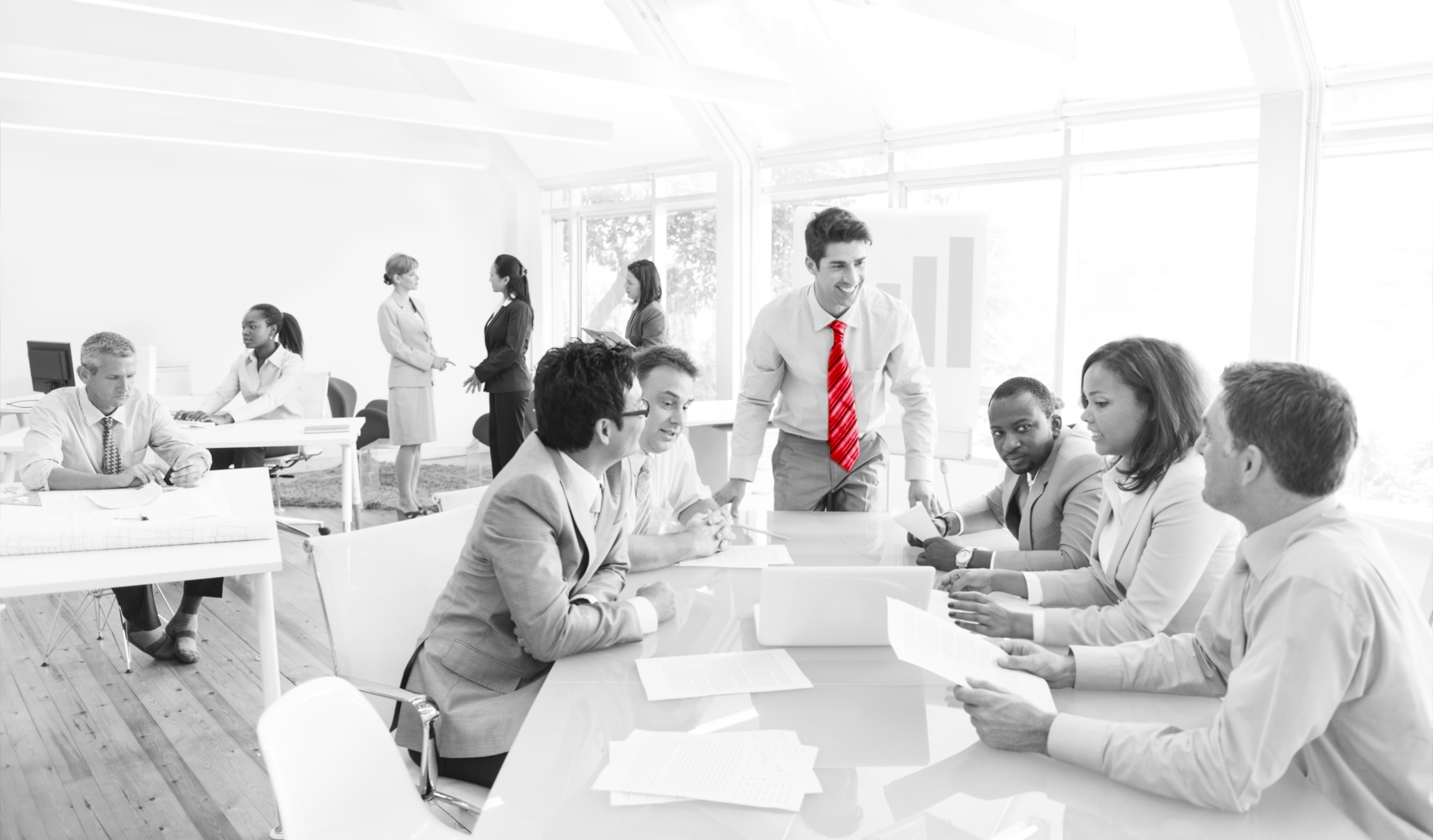 Annex A: Nonconformity reportNonconformity Report Note: If more than one nonconformity identified, please add additional nonconformity reportsAnnex B: Certification InformationAnnex C: Surveillance PlanFor completed visits, mark “X” in the box for each clause/process covered. For planned visits, mark “O” in the box for each clause/process to be covered.Company name:Contract number:Phone number:Website:Total number of employees:Total number of employees within the scope:Please provide justification for the employees that are not included in the certification scope.Contact name:Contact email:Contact phone:Sites:Sites:Sites:Sites:Sites:Sites:Site #Street AddressCityState, Province, CountryZip Code# of Employees1 (main)234Audit standard(s):Audit type: Initial Audit Surveillance 1Audit type: Recertification Surveillance 2Audit type: Other: Other:Date(s) of audit(s):Duration:Audit team leader:Additional team member(s):Additional attendees and roles:Site #Sites Audited1 (main)234Certification audit scope:Date and version of scope statement:Has scope changed since last audit? All scope exclusions are appropriate and justified:Important Note* Excluded clauses in the audited Management System shall be put in the certificateNameTitleDepartment / ProcessOpening Meeting (Yes or No)Closing Meeting (Yes or No)Date of interviewingClauseRequirementClauseRequirementStatusAudit EvidenceNo. of NCFindings/justification of findings/specifics/notes4 Context of the organization4 Context of the organization4 Context of the organization4 Context of the organization4 Context of the organization4.1Understanding the organization and its context4.2Understanding the needs and expectations of interested parties4.3Determining the scope of the ISMS4.4Information security management system5 Leadership5 Leadership5 Leadership5 Leadership5 Leadership5.1 Leadership and commitment5.2Policy5.3 Organizational roles, responsibilities and authorities6 Planning6 Planning6 Planning6 Planning6 Planning6.1Actions to address risks and opportunities6.1.1General6.1.2Information security risk assessment6.1.3Information security risk treatment6.2Information security objectives and planning to achieve them7 Support7 Support7 Support7 Support7 Support7.1Resources7.2Competence7.3Awareness7.4Communication7.5Documented information7.5.1General7.5.2Creating and updating7.5.3Control of documented information8 Operation8 Operation8 Operation8 Operation8 Operation8.1Operational planning and control8.2Information security risk assessment8.3Information security risk treatment9 Performance evaluation9 Performance evaluation9 Performance evaluation9 Performance evaluation9 Performance evaluation9.1Monitoring, measurement, analysis and evaluation9.2Internal audit9.3Management review10 Improvement10 Improvement10 Improvement10 Improvement10 Improvement10.1Nonconformity and corrective action10.2Continual improvement11. Additional requirements11. Additional requirements11. Additional requirements11. Additional requirementsUse of logo and trademarkList of documents included in the audited MSControl Objective and ControlsControl Objective and ControlsStatusStatusAudit EvidenceNo. of NCFindings/justification of findings/specifics/notesA.5 Information security policiesA.5 Information security policiesA.5 Information security policiesA.5 Information security policiesA.5 Information security policiesA.5 Information security policiesA.5.1 Management direction for information securityObjective: To provide management direction and support for information security in accordance with business requirements and relevant laws and regulations.A.5.1 Management direction for information securityObjective: To provide management direction and support for information security in accordance with business requirements and relevant laws and regulations.A.5.1 Management direction for information securityObjective: To provide management direction and support for information security in accordance with business requirements and relevant laws and regulations.A.5.1 Management direction for information securityObjective: To provide management direction and support for information security in accordance with business requirements and relevant laws and regulations.A.5.1 Management direction for information securityObjective: To provide management direction and support for information security in accordance with business requirements and relevant laws and regulations.A.5.1 Management direction for information securityObjective: To provide management direction and support for information security in accordance with business requirements and relevant laws and regulations.A 5.1.1Policies for information security. 
Control.  A set of policies for information security shall be defined by management, published and communicated to all employees and relevant external parties.A 5.1.2Review of the policies for information security.  Control.  The policies for information security shall be reviewed at planned intervals or if significant changes occur to ensure its continuing suitability, adequacy, and effectiveness. A.6 Organization of information securityA.6 Organization of information securityA.6 Organization of information securityA.6 Organization of information securityA.6 Organization of information securityA.6 Organization of information securityA.6.1 Internal organizationObjective: To establish a management framework to initiate and control the implementation and operation of information security within the organization.A.6.1 Internal organizationObjective: To establish a management framework to initiate and control the implementation and operation of information security within the organization.A.6.1 Internal organizationObjective: To establish a management framework to initiate and control the implementation and operation of information security within the organization.A.6.1 Internal organizationObjective: To establish a management framework to initiate and control the implementation and operation of information security within the organization.A.6.1 Internal organizationObjective: To establish a management framework to initiate and control the implementation and operation of information security within the organization.A.6.1 Internal organizationObjective: To establish a management framework to initiate and control the implementation and operation of information security within the organization.A 6.1.1Information security roles and responsibilities Control.  All information security responsibilities shall be defined and allocated.A 6.1.2Segregation of duties. Control.  Conflicting duties and areas of responsibility shall be segregated to reduce opportunities for unauthorized or unintentional modification or misuse of the organization's assets.A 6.1.3Contact with authorities. Control.  Appropriate contacts with relevant authorities shall be maintained.A 6.1.4Contact with special interest groups. Control.  Appropriate contacts with special interest groups or other specialist security forums and professional associations shall be maintained.A 6.1.5Information security in project management. Control.  Information security shall be addressed in project management, regardless of the type of project.A.6.2 Mobile devices and teleworkingObjective: To ensure the security of teleworking and use of mobile devices.A.6.2 Mobile devices and teleworkingObjective: To ensure the security of teleworking and use of mobile devices.A.6.2 Mobile devices and teleworkingObjective: To ensure the security of teleworking and use of mobile devices.A.6.2 Mobile devices and teleworkingObjective: To ensure the security of teleworking and use of mobile devices.A.6.2 Mobile devices and teleworkingObjective: To ensure the security of teleworking and use of mobile devices.A.6.2 Mobile devices and teleworkingObjective: To ensure the security of teleworking and use of mobile devices.A 6.2.1Mobile device policy. Control.  A policy and supporting security measures shall be adopted to manage the risks introduced by using mobile devices.A 6.2.2Teleworking.  Control.  A policy and supporting measures shall be implemented to protect information accessed, processed or stored at teleworking sites.A.7 Human resource securityA.7 Human resource securityA.7 Human resource securityA.7 Human resource securityA.7 Human resource securityA.7 Human resource securityA.7.1 Prior to employmentObjective: To ensure that employees and contractors understand their responsibilities and are suitable for the roles for which they are consideredA.7.1 Prior to employmentObjective: To ensure that employees and contractors understand their responsibilities and are suitable for the roles for which they are consideredA.7.1 Prior to employmentObjective: To ensure that employees and contractors understand their responsibilities and are suitable for the roles for which they are consideredA.7.1 Prior to employmentObjective: To ensure that employees and contractors understand their responsibilities and are suitable for the roles for which they are consideredA.7.1 Prior to employmentObjective: To ensure that employees and contractors understand their responsibilities and are suitable for the roles for which they are consideredA.7.1 Prior to employmentObjective: To ensure that employees and contractors understand their responsibilities and are suitable for the roles for which they are consideredA 7.1.1Screening. Control.  Background verification checks on all candidates for employment shall be carried out in accordance with relevant laws, regulations and ethics and shall be proportional to the business requirements, the classification of the information to be accessed and the perceived risks.A 7.1.2Terms and conditions of employment. Control.  The contractual agreements with employees and contractors shall state their and the organization's responsibilities for information security.A.7.2 During employmentObjective: To ensure that employees and contractors are aware of and fulfil their information security responsibilities.A.7.2 During employmentObjective: To ensure that employees and contractors are aware of and fulfil their information security responsibilities.A.7.2 During employmentObjective: To ensure that employees and contractors are aware of and fulfil their information security responsibilities.A.7.2 During employmentObjective: To ensure that employees and contractors are aware of and fulfil their information security responsibilities.A.7.2 During employmentObjective: To ensure that employees and contractors are aware of and fulfil their information security responsibilities.A.7.2 During employmentObjective: To ensure that employees and contractors are aware of and fulfil their information security responsibilities.A 7.2.1Management responsibilities.  Control.   Management shall require all employees and contractors to apply information security in accordance with the established policies and procedures of the organisation.A 7.2.2Information security awareness, education and training. Control. All employees of the organization and, where relevant, contractors shall receive appropriate awareness education and training and regular updates in organizational policies and procedures, as relevant for their job function.A 7.2.3Disciplinary process.  Control.  There shall be a formal and communicated disciplinary process in place to take action against employees who have committed an information security breach.A.7.3 Termination and change of employmentObjective: To protect the organization’s interests as part of the process of changing or terminating employment.A.7.3 Termination and change of employmentObjective: To protect the organization’s interests as part of the process of changing or terminating employment.A.7.3 Termination and change of employmentObjective: To protect the organization’s interests as part of the process of changing or terminating employment.A.7.3 Termination and change of employmentObjective: To protect the organization’s interests as part of the process of changing or terminating employment.A.7.3 Termination and change of employmentObjective: To protect the organization’s interests as part of the process of changing or terminating employment.A.7.3 Termination and change of employmentObjective: To protect the organization’s interests as part of the process of changing or terminating employment.A 7.3.1Termination or change of employment responsibilities. Control.  Information security responsibilities and duties that remain valid after termination or change of employment shall be defined, communicated to the employee or contractor and enforced.A.8 Asset managementA.8 Asset managementA.8 Asset managementA.8 Asset managementA.8 Asset managementA.8 Asset managementA.8.1 Responsibility for assets Objective: To identify organizational assets and define appropriate protection responsibilities.A.8.1 Responsibility for assets Objective: To identify organizational assets and define appropriate protection responsibilities.A.8.1 Responsibility for assets Objective: To identify organizational assets and define appropriate protection responsibilities.A.8.1 Responsibility for assets Objective: To identify organizational assets and define appropriate protection responsibilities.A.8.1 Responsibility for assets Objective: To identify organizational assets and define appropriate protection responsibilities.A 8.1.1Inventory of assets.  Control.  Assets associated with information and information processing facilities shall be identified and an inventory of these assets shall be drawn up and maintained.A 8.1.2Ownership of assets.  Control.  Assets maintained in the inventory shall be owned.A 8.1.3Acceptable use of assets.  Control.  Rules for the acceptable use of information and of assets associated with information and information processing facilities shall be identified, documented and implemented.A 8.1.4Return of assets.  Control.  All employees and external party users shall return all of the organizational assets in their possession upon termination of their employment, contract or agreement.A.8.2 Information classificationObjective: To ensure that information receives an appropriate level of protection in accordance with its importance to the organization.A.8.2 Information classificationObjective: To ensure that information receives an appropriate level of protection in accordance with its importance to the organization.A.8.2 Information classificationObjective: To ensure that information receives an appropriate level of protection in accordance with its importance to the organization.A.8.2 Information classificationObjective: To ensure that information receives an appropriate level of protection in accordance with its importance to the organization.A.8.2 Information classificationObjective: To ensure that information receives an appropriate level of protection in accordance with its importance to the organization.A.8.2 Information classificationObjective: To ensure that information receives an appropriate level of protection in accordance with its importance to the organization.A 8.2.1Classification of information.  Control.  Information shall be classified in terms of legal requirements, value, criticality and sensitivity to unauthorised disclosure or modification.A 8.2.2Labeling of information.  Control.  An appropriate set of procedures for information labeling shall be developed and implemented in accordance with the information classification scheme adopted by the organization.A 8.2.3Handling of assets. Control.  Procedures for handling assets shall be developed and implemented in accordance with the information classification scheme adopted by the organization.A.8.3 Media handlingObjective: To prevent unauthorized disclosure, modification, removal or destruction of information stored on media.A.8.3 Media handlingObjective: To prevent unauthorized disclosure, modification, removal or destruction of information stored on media.A.8.3 Media handlingObjective: To prevent unauthorized disclosure, modification, removal or destruction of information stored on media.A.8.3 Media handlingObjective: To prevent unauthorized disclosure, modification, removal or destruction of information stored on media.A.8.3 Media handlingObjective: To prevent unauthorized disclosure, modification, removal or destruction of information stored on media.A.8.3 Media handlingObjective: To prevent unauthorized disclosure, modification, removal or destruction of information stored on media.A 8.3.1Management of removable media.  Control.  Procedures shall be implemented for the management of removable media in accordance with the classification scheme adopted by the organization.A 8.3.2Disposal of media.  Control.  Media shall be disposed of securely when no longer required, using formal procedures. A 8.3.3Physical media transfer.  Control. Media containing information shall be protected against unauthorised access, misuse or corruption during transportation.A.9 Access controlA.9 Access controlA.9 Access controlA.9 Access controlA.9 Access controlA.9 Access controlA.9.1 Business requirements of access controlObjective: To limit access to information and information processing facilities.			A.9.1 Business requirements of access controlObjective: To limit access to information and information processing facilities.			A.9.1 Business requirements of access controlObjective: To limit access to information and information processing facilities.			A.9.1 Business requirements of access controlObjective: To limit access to information and information processing facilities.			A.9.1 Business requirements of access controlObjective: To limit access to information and information processing facilities.			A.9.1 Business requirements of access controlObjective: To limit access to information and information processing facilities.			A 9.1.1Access control policy.  Control.  An access control policy shall be established, documented and reviewed based on business and information security requirements.A 9.1.2Access to networks and network services.  Control.  Users shall only be provided with access to the network and network services that they have been specifically authorized to use.A.9.2 User access managementObjective: To ensure authorized user access and to prevent unauthorized access to systems and services.			A.9.2 User access managementObjective: To ensure authorized user access and to prevent unauthorized access to systems and services.			A.9.2 User access managementObjective: To ensure authorized user access and to prevent unauthorized access to systems and services.			A.9.2 User access managementObjective: To ensure authorized user access and to prevent unauthorized access to systems and services.			A.9.2 User access managementObjective: To ensure authorized user access and to prevent unauthorized access to systems and services.			A.9.2 User access managementObjective: To ensure authorized user access and to prevent unauthorized access to systems and services.			A 9.2.1User registration and deregistration.  Control.  A formal user registration and de-registration process shall be implemented to enable assignment of access rights.A 9.2.2User access provisioning.  Control.  A formal user access provisioning process shall be implemented to assign or revoke access rights for all user types to all systems and services.A 9.2.3Management of privileged access rights.  Control.  The allocation and use of privileged access rights shall be restricted and controlled.A 9.2.4Management of secret authentication information of users.  Control.  The allocation of secret authentication information shall be controlled through a formal management process.A 9.2.5Review of user access rights.  Control.  Asset owners shall review users' access rights at regular intervals.A 9.2.6Removal or adjustment of access rights.  Control.  The access rights of all employees and external party users to information and information processing facilities shall be removed upon termination of their employment, contract or agreement, or adjusted upon change.A.9.3 User ResponsibilitiesObjective: To make users accountable for safeguarding their authentication information.			A.9.3 User ResponsibilitiesObjective: To make users accountable for safeguarding their authentication information.			A.9.3 User ResponsibilitiesObjective: To make users accountable for safeguarding their authentication information.			A.9.3 User ResponsibilitiesObjective: To make users accountable for safeguarding their authentication information.			A.9.3 User ResponsibilitiesObjective: To make users accountable for safeguarding their authentication information.			A.9.3 User ResponsibilitiesObjective: To make users accountable for safeguarding their authentication information.			A 9.3.1Use of secret authentication information.  Control.   Users shall be required to follow the organization's practices in the use of secret authentication information.A.9.4 System and application access controlObjective: To prevent unauthorized access to systems and applications.			A.9.4 System and application access controlObjective: To prevent unauthorized access to systems and applications.			A.9.4 System and application access controlObjective: To prevent unauthorized access to systems and applications.			A.9.4 System and application access controlObjective: To prevent unauthorized access to systems and applications.			A.9.4 System and application access controlObjective: To prevent unauthorized access to systems and applications.			A.9.4 System and application access controlObjective: To prevent unauthorized access to systems and applications.			A 9.4.1Information access restriction.  Control.  Access to information and application system functions by users shall be restricted in accordance with the access control policy.A 9.4.2Secure Log-on procedures.  Control.  Where required by the access control policy, access to systems and applications shall be controlled by a secure log-on procedure.A 9.4.3Password Management system.  Control.  Password management systems shall be interactive and shall ensure quality passwords. A 9.4.4Use of privileged utility programs.  Control.   The use of utility programs that might be capable of overriding system and application controls shall be restricted and tightly controlled.A 9.4.5Access control to program source code.  Control.  Access to program source code shall be restricted. A.10 CryptographyA.10 CryptographyA.10 CryptographyA.10 CryptographyA.10 CryptographyA.10 CryptographyA.10.1 Cryptographic controlsObjective: To ensure proper and effective use of cryptography to protect the confidentiality, authenticity and/or integrity of information.A.10.1 Cryptographic controlsObjective: To ensure proper and effective use of cryptography to protect the confidentiality, authenticity and/or integrity of information.A.10.1 Cryptographic controlsObjective: To ensure proper and effective use of cryptography to protect the confidentiality, authenticity and/or integrity of information.A.10.1 Cryptographic controlsObjective: To ensure proper and effective use of cryptography to protect the confidentiality, authenticity and/or integrity of information.A.10.1 Cryptographic controlsObjective: To ensure proper and effective use of cryptography to protect the confidentiality, authenticity and/or integrity of information.A.10.1 Cryptographic controlsObjective: To ensure proper and effective use of cryptography to protect the confidentiality, authenticity and/or integrity of information.A 10.1.1Policy on the use of cryptographic controls.  Control.  A policy on the use of cryptographic controls for protection of information shall be developed and implemented.A 10.1.2Key Management.  Control.  A policy on the use, protection and lifetime of cryptographic keys shall be developed and implemented through their whole lifecycle.A.11 Physical and environmental securityA.11 Physical and environmental securityA.11 Physical and environmental securityA.11 Physical and environmental securityA.11 Physical and environmental securityA.11 Physical and environmental securityA.11.1 Secure areasObjective: To prevent unauthorized physical access, damage and interference to the organization’s information and information processing facilities.A.11.1 Secure areasObjective: To prevent unauthorized physical access, damage and interference to the organization’s information and information processing facilities.A.11.1 Secure areasObjective: To prevent unauthorized physical access, damage and interference to the organization’s information and information processing facilities.A.11.1 Secure areasObjective: To prevent unauthorized physical access, damage and interference to the organization’s information and information processing facilities.A.11.1 Secure areasObjective: To prevent unauthorized physical access, damage and interference to the organization’s information and information processing facilities.A.11.1 Secure areasObjective: To prevent unauthorized physical access, damage and interference to the organization’s information and information processing facilities.A 11.1.1Physical security perimeter.  Control.  Security perimeters shall be defined and used to protect areas that contain either sensitive or critical information and information processing facilities.A 11.1.2Physical entry controls  Control.   Secure areas shall be protected by appropriate entry controls to ensure that only authorized personnel are allowed access.A 11.1.3Securing offices, rooms and facilities.  Control.   Physical security for offices, rooms, and facilities shall be designed and applied.A 11.1.4Protecting against external and environmental threats.  Control.   Physical protection against natural disasters, malicious attack or accidents shall be designed and applied.A 11.1.5Working in secure areas.  Control.  Procedures for working in secure areas shall be designed and applied.A 11.1.6Delivery and loading areas. Control.   Access points such as delivery and loading areas and other points where unauthorized persons could enter the premises shall be controlled and, if possible, isolated from information processing facilities to avoid unauthorized access.A.11.2 EquipmentObjective: To prevent loss, damage, theft or compromise of assets and interruption to the organization's operations.			A.11.2 EquipmentObjective: To prevent loss, damage, theft or compromise of assets and interruption to the organization's operations.			A.11.2 EquipmentObjective: To prevent loss, damage, theft or compromise of assets and interruption to the organization's operations.			A.11.2 EquipmentObjective: To prevent loss, damage, theft or compromise of assets and interruption to the organization's operations.			A.11.2 EquipmentObjective: To prevent loss, damage, theft or compromise of assets and interruption to the organization's operations.			A.11.2 EquipmentObjective: To prevent loss, damage, theft or compromise of assets and interruption to the organization's operations.			A 11.2.1Equipment siting and protection.  Control.  Equipment shall be sited and protected to reduce the risks from environmental threats and hazards, and opportunities for unauthorized access.A 11.2.2Supporting utilities.  Control.  Equipment shall be protected from power failures and other disruptions caused by failures in supporting utilities.A 11.2.3Cabling security.  Control.  Power and telecommunications cabling carrying data or supporting information services shall be protected from interception, interference or damage.A 11.2.4Equipment maintenance.  Control.  Equipment shall be correctly maintained to ensure its continued availability and integrity.A 11.2.5Removal of assets.  Control.   Equipment, information or software shall not be taken off-site without prior authorization.A 11.2.6Security of equipment and assets off-premises.  Control.   Security shall be applied to off-site assets taking into account the different risks of working outside the organization's premises.A 11.2.7Secure disposal or re-use of equipment.  Control.   All items of equipment containing storage media shall be verified to ensure that any sensitive data and licensed software has been removed or securely overwritten prior to disposal or re-use.A 11.2.8Unattended user equipment.  Control.  Users shall ensure that unattended equipment has appropriate protection.A 11.2.9Clear Desk and Clear Screen Policy.  Control.  A clear desk policy for papers and removable storage media and a clear screen policy for information processing facilities shall be adopted.A.12 Operations securityA.12 Operations securityA.12 Operations securityA.12 Operations securityA.12 Operations securityA.12 Operations securityA.12.1 Operational procedures and responsibilitiesObjective: To ensure correct and secure operations of information processing facilities.A.12.1 Operational procedures and responsibilitiesObjective: To ensure correct and secure operations of information processing facilities.A.12.1 Operational procedures and responsibilitiesObjective: To ensure correct and secure operations of information processing facilities.A.12.1 Operational procedures and responsibilitiesObjective: To ensure correct and secure operations of information processing facilities.A.12.1 Operational procedures and responsibilitiesObjective: To ensure correct and secure operations of information processing facilities.A.12.1 Operational procedures and responsibilitiesObjective: To ensure correct and secure operations of information processing facilities.A 12.1.1Documented operating procedures.  Control.  Operating procedures shall be documented and made available to all users who need them.A 12.1.2Change management.  Control.   Changes to the organization, business processes, information processing facilities and systems that affect information security shall be controlled.A 12.1.3Capacity management.  Control.   The use of resources shall be monitored, tuned and projections made of future capacity requirements to ensure the required system performance.A 12.1.4Separation of development, testing and operational environments.  Control.   Development, testing and operational environments shall be separated to reduce the risks of unauthorized access or changes to the operational environment.A.12.2 Protection from malwareObjective: To ensure that information and information processing facilities are protected against malware.	A.12.2 Protection from malwareObjective: To ensure that information and information processing facilities are protected against malware.	A.12.2 Protection from malwareObjective: To ensure that information and information processing facilities are protected against malware.	A.12.2 Protection from malwareObjective: To ensure that information and information processing facilities are protected against malware.	A.12.2 Protection from malwareObjective: To ensure that information and information processing facilities are protected against malware.	A.12.2 Protection from malwareObjective: To ensure that information and information processing facilities are protected against malware.	A 12.2.1Controls against malware.  Control.  Detection, prevention and recovery controls to protect against malware shall be implemented, combined with appropriate user awareness.12.3 BackupObjective: To protect against loss of data.12.3 BackupObjective: To protect against loss of data.12.3 BackupObjective: To protect against loss of data.12.3 BackupObjective: To protect against loss of data.12.3 BackupObjective: To protect against loss of data.12.3 BackupObjective: To protect against loss of data.A 12.3.1Information backup.  Control. Backup copies of information, software and system images shall be taken and tested regularly in accordance with an agreed backup policy.A.12.4 Logging and monitoringObjective.To log events and generate evidence.A.12.4 Logging and monitoringObjective.To log events and generate evidence.A.12.4 Logging and monitoringObjective.To log events and generate evidence.A.12.4 Logging and monitoringObjective.To log events and generate evidence.A.12.4 Logging and monitoringObjective.To log events and generate evidence.A.12.4 Logging and monitoringObjective.To log events and generate evidence.A 12.4.1Event logging.  Control.  Event logs recording user activities, exceptions, faults and information security events shall be produced, kept and regularly reviewed.A 12.4.2 Protection of log information.  Control.  Logging facilities and log information shall be protected against tampering and unauthorized access.A 12.4.3Administrator and operator logs.  Control.  System administrator and system operator activities shall be logged and the logs protected and regularly reviewed. A 12.4.4Clock synchronization.  Control.   The clocks of all relevant information processing systems within an organization or security domain shall be synchronized to a single reference source.A.12.5 Control of operational softwareObjective: To ensure the integrity of operational systems.			A.12.5 Control of operational softwareObjective: To ensure the integrity of operational systems.			A.12.5 Control of operational softwareObjective: To ensure the integrity of operational systems.			A.12.5 Control of operational softwareObjective: To ensure the integrity of operational systems.			A.12.5 Control of operational softwareObjective: To ensure the integrity of operational systems.			A.12.5 Control of operational softwareObjective: To ensure the integrity of operational systems.			A 12.5.1Installation of software on operational systems.  Control.   Procedures shall be implemented to control the installation of software on operational systems.A.12.6 Technical Vulnerability Management Objective: To prevent exploitation of technical vulnerabilities.			A.12.6 Technical Vulnerability Management Objective: To prevent exploitation of technical vulnerabilities.			A.12.6 Technical Vulnerability Management Objective: To prevent exploitation of technical vulnerabilities.			A.12.6 Technical Vulnerability Management Objective: To prevent exploitation of technical vulnerabilities.			A.12.6 Technical Vulnerability Management Objective: To prevent exploitation of technical vulnerabilities.			A.12.6 Technical Vulnerability Management Objective: To prevent exploitation of technical vulnerabilities.			A 12.6.1 Management of technical vulnerabilities.  Control.  Information about technical vulnerabilities of information systems being used shall be obtained in a timely fashion, the organization's exposure to such vulnerabilities evaluated and appropriate measures taken to address the associated risk.A 12.6.2Restrictions on software installation.  Control.   Rules governing the installation of software by users shall be established and implemented.A.12.7 Information systems audit considerationsObjective:  To minimize the impact of audit activities on operational systems.			A.12.7 Information systems audit considerationsObjective:  To minimize the impact of audit activities on operational systems.			A.12.7 Information systems audit considerationsObjective:  To minimize the impact of audit activities on operational systems.			A.12.7 Information systems audit considerationsObjective:  To minimize the impact of audit activities on operational systems.			A.12.7 Information systems audit considerationsObjective:  To minimize the impact of audit activities on operational systems.			A.12.7 Information systems audit considerationsObjective:  To minimize the impact of audit activities on operational systems.			A 12.7.1Information System Audit controls.  Control.  Audit requirements and activities involving verifications of operational systems shall be carefully planned and agreed to minimize disruptions to business processes.A.13 Communications securityA.13 Communications securityA.13 Communications securityA.13 Communications securityA.13 Communications securityA.13 Communications securityA.13.1 Network security managementObjective: To ensure the protection of information in networks and its supporting information processing facilities.A.13.1 Network security managementObjective: To ensure the protection of information in networks and its supporting information processing facilities.A.13.1 Network security managementObjective: To ensure the protection of information in networks and its supporting information processing facilities.A.13.1 Network security managementObjective: To ensure the protection of information in networks and its supporting information processing facilities.A.13.1 Network security managementObjective: To ensure the protection of information in networks and its supporting information processing facilities.A.13.1 Network security managementObjective: To ensure the protection of information in networks and its supporting information processing facilities.A 13.1.1Network controls.  Control.   Networks shall be managed and controlled to protect information in systems and applications.A 13.1.2Security of network services.  Control.   Security mechanisms, service levels and management requirements of all network services shall be identified and included in network services agreements, whether these services are provided in-house or outsourced.A 13.1.3Segregation in networks.  Control.   Groups of information services, users and information systems shall be segregated on networks.A.13.2 Information transferObjective: To maintain the security of information transferred within an organization and with any external entity.			A.13.2 Information transferObjective: To maintain the security of information transferred within an organization and with any external entity.			A.13.2 Information transferObjective: To maintain the security of information transferred within an organization and with any external entity.			A.13.2 Information transferObjective: To maintain the security of information transferred within an organization and with any external entity.			A.13.2 Information transferObjective: To maintain the security of information transferred within an organization and with any external entity.			A.13.2 Information transferObjective: To maintain the security of information transferred within an organization and with any external entity.			A 13.2.1Information transfer policies and procedures.  Control.   Formal transfer policies, procedures and controls shall be in place to protect the transfer of information through the use of all types of communication facilities.A 13.2.2Agreements on information transfer.  Control.   Agreements shall address the secure transfer of business information between the organization and external parties.A 13.2.3Electronic messaging.  Control.   Information involved in electronic messaging shall be appropriately protected.A 13.2.4Confidentiality or nondisclosure agreements.  Control.   Requirements for confidentiality or non-disclosure agreements reflecting the organization's needs for the protection of information shall be identified, regularly reviewed and documented.A.14 System acquisition, development and maintenanceA.14 System acquisition, development and maintenanceA.14 System acquisition, development and maintenanceA.14 System acquisition, development and maintenanceA.14 System acquisition, development and maintenanceA.14 System acquisition, development and maintenanceA.14.1 Security requirements of information systemsObjective: To ensure that information security is an integral part of information systems across the entire lifecycle. This also includes the requirements for information systems which provide services over public networks.A.14.1 Security requirements of information systemsObjective: To ensure that information security is an integral part of information systems across the entire lifecycle. This also includes the requirements for information systems which provide services over public networks.A.14.1 Security requirements of information systemsObjective: To ensure that information security is an integral part of information systems across the entire lifecycle. This also includes the requirements for information systems which provide services over public networks.A.14.1 Security requirements of information systemsObjective: To ensure that information security is an integral part of information systems across the entire lifecycle. This also includes the requirements for information systems which provide services over public networks.A.14.1 Security requirements of information systemsObjective: To ensure that information security is an integral part of information systems across the entire lifecycle. This also includes the requirements for information systems which provide services over public networks.A.14.1 Security requirements of information systemsObjective: To ensure that information security is an integral part of information systems across the entire lifecycle. This also includes the requirements for information systems which provide services over public networks.A 14.1.1Information security requirements analysis and specification.  Control.   The information security related requirements shall be included in the requirements for new information systems or enhancements to existing information systems.A 14.1.2Securing application services on public networks.  Control.   Information involved in application services passing over public networks shall be protected from fraudulent activity, contract dispute and unauthorized disclosure and modification.A 14.1.3Protecting application services transactions.  Control.   Information involved in application service transactions shall be protected to prevent incomplete transmission, mis-routing, unauthorized message alteration, unauthorized disclosure, unauthorized message duplication or replay.A.14.2 Security in development and support processesObjective: To ensure that information security is designed and implemented within the development lifecycle of information systems.			A.14.2 Security in development and support processesObjective: To ensure that information security is designed and implemented within the development lifecycle of information systems.			A.14.2 Security in development and support processesObjective: To ensure that information security is designed and implemented within the development lifecycle of information systems.			A.14.2 Security in development and support processesObjective: To ensure that information security is designed and implemented within the development lifecycle of information systems.			A.14.2 Security in development and support processesObjective: To ensure that information security is designed and implemented within the development lifecycle of information systems.			A.14.2 Security in development and support processesObjective: To ensure that information security is designed and implemented within the development lifecycle of information systems.			A 14.2.1Secure development policy.  Control.   Rules for the development of software and systems shall be established and applied to developments within the organization.A 14.2.2System change control procedures.  Control.   Changes to systems within the development lifecycle shall be controlled by the use of formal change control procedures.A 14.2.3Technical review of applications after operating platform changes.  Control.   When operating platforms are changed, business critical applications shall be reviewed and tested to ensure there is no adverse impact o organizational operations or security.A 14.2.4Restrictions on changes to software packages.  Control.   Modifications to software packages shall be discouraged, limited to necessary changes and all changes shall be strictly controlled.A 14.2.5Secure systems engineering principles.  Control.   Principles for engineering secure systems shall be established, documented, maintained and applied to any information system implementation efforts.A 14.2.6Secure development environment.  Control.   Organizations shall establish and appropriately protect secure development environments for system development and integration efforts that cover the entire system development lifecycle.A 14.2.7Outsourced development.  Control.   The organization shall supervise and monitor the activity of out sourced system development.A 14.2.8System security testing.  Control.   Testing of security functionality shall be carried out during development.A 14.2.9System acceptance testing.  Control.   Acceptance testing programs and related criteria shall be established for new information systems, upgrades and new versions.A.14.3 Test dataObjective: To ensure the protection of data used for testing.			A.14.3 Test dataObjective: To ensure the protection of data used for testing.			A.14.3 Test dataObjective: To ensure the protection of data used for testing.			A.14.3 Test dataObjective: To ensure the protection of data used for testing.			A.14.3 Test dataObjective: To ensure the protection of data used for testing.			A.14.3 Test dataObjective: To ensure the protection of data used for testing.			A 14.3.1Protection of test data.  Control.   Test data shall be selected carefully, protected and controlled.A.15 Supplier relationshipsA.15 Supplier relationshipsA.15 Supplier relationshipsA.15 Supplier relationshipsA.15 Supplier relationshipsA.15 Supplier relationshipsA.15.1 Information security in supplier relationshipsObjective: To ensure protection of the organization’s assets that is accessible by suppliers.A.15.1 Information security in supplier relationshipsObjective: To ensure protection of the organization’s assets that is accessible by suppliers.A.15.1 Information security in supplier relationshipsObjective: To ensure protection of the organization’s assets that is accessible by suppliers.A.15.1 Information security in supplier relationshipsObjective: To ensure protection of the organization’s assets that is accessible by suppliers.A.15.1 Information security in supplier relationshipsObjective: To ensure protection of the organization’s assets that is accessible by suppliers.A.15.1 Information security in supplier relationshipsObjective: To ensure protection of the organization’s assets that is accessible by suppliers.A 15.1.1Information security policy for supplier relationships.  Control.   Information security requirements for mitigating the risks associated with supplier's access to the organization's assets shall be agreed with the supplier and documented.A 15.1.2Addressing security within supplier agreements.  Control.   All relevant information security requirements shall be established and agreed with each supplier that may access, process, store, communicated, or provide IT infrastructure components for, the organization's information.A 15.1.3Information and communication technology supply chain.  Control.   Agreements with suppliers shall include requirements to address the information security risks associated with information and communications technology services and product supply chain.A.15.2 Supplier service delivery managementObjective: To maintain an agreed level of information security and service delivery in line with supplier agreements.			A.15.2 Supplier service delivery managementObjective: To maintain an agreed level of information security and service delivery in line with supplier agreements.			A.15.2 Supplier service delivery managementObjective: To maintain an agreed level of information security and service delivery in line with supplier agreements.			A.15.2 Supplier service delivery managementObjective: To maintain an agreed level of information security and service delivery in line with supplier agreements.			A.15.2 Supplier service delivery managementObjective: To maintain an agreed level of information security and service delivery in line with supplier agreements.			A.15.2 Supplier service delivery managementObjective: To maintain an agreed level of information security and service delivery in line with supplier agreements.			A 15.2.1Monitoring and review of supplier services.  Control.   Organizations shall regularly monitor, review and audit supplier service delivery.A 15.2.2Managing changes to supplier services.  Control.   Changes to the provision of services by suppliers, including maintaining and improving existing information security policies, procedures and controls, shall be managed, taking account of the criticality of business information, systems and processes involved and re-assessment of risks.A.16 Information security incident managementA.16 Information security incident managementA.16 Information security incident managementA.16 Information security incident managementA.16 Information security incident managementA.16 Information security incident managementA.16.1 Management of information security incidents and improvementsObjective: To ensure a consistent and effective approach to the management of information security incidents, including communication on security events and weaknesses.A.16.1 Management of information security incidents and improvementsObjective: To ensure a consistent and effective approach to the management of information security incidents, including communication on security events and weaknesses.A.16.1 Management of information security incidents and improvementsObjective: To ensure a consistent and effective approach to the management of information security incidents, including communication on security events and weaknesses.A.16.1 Management of information security incidents and improvementsObjective: To ensure a consistent and effective approach to the management of information security incidents, including communication on security events and weaknesses.A.16.1 Management of information security incidents and improvementsObjective: To ensure a consistent and effective approach to the management of information security incidents, including communication on security events and weaknesses.A.16.1 Management of information security incidents and improvementsObjective: To ensure a consistent and effective approach to the management of information security incidents, including communication on security events and weaknesses.A 16.1.1Responsibilities and procedures.  Control.   Management of responsibilities and procedures shall be established to ensure a quick, effective and orderly response to information security incidents.A 16.1.2Reporting information security events.   Control.   Information security events shall be reported through appropriate management channels as quickly as possible.A 16.1.3Reporting information security weaknesses.  Control.   Employees and contractors using the organization's information systems and services shall be required to note and report any observed or suspected information security weaknesses in systems or services.A 16.1.4Assessment of and decision on information security events.  Control.   Information security events shall be assessed and it shall be decided if they are to be classified as information security incidents.A 16.1.5Response to information security incidents.  Control.   Information security incidents shall be responded to in accordance with the documented procedures.A 16.1.6Learning from information security incidents.  Control.   Knowledge gained from analyzing and resolving information security incidents shall be used to reduce the likelihood or impact of future incidents.A 16.1.7Collection of evidence.  Control.   The organization shall define and apply procedures for the identification, collection, acquisition and preservation of information, which can serve as evidence.A.17 Information security aspects of business continuity managementA.17 Information security aspects of business continuity managementA.17 Information security aspects of business continuity managementA.17 Information security aspects of business continuity managementA.17 Information security aspects of business continuity managementA.17 Information security aspects of business continuity managementA.17.1 Information security continuityObjective: Information security continuity shall be embedded in the organization’s business continuity management systems.A.17.1 Information security continuityObjective: Information security continuity shall be embedded in the organization’s business continuity management systems.A.17.1 Information security continuityObjective: Information security continuity shall be embedded in the organization’s business continuity management systems.A.17.1 Information security continuityObjective: Information security continuity shall be embedded in the organization’s business continuity management systems.A.17.1 Information security continuityObjective: Information security continuity shall be embedded in the organization’s business continuity management systems.A.17.1 Information security continuityObjective: Information security continuity shall be embedded in the organization’s business continuity management systems.A 17.1.1Planning information security continuity.  Control.   The organization shall determine its requirements for information security and the continuity of information security management in adverse situations, e.g. during a crisis or disaster.A 17.1.2Implementing information security continuity.  Control.   The organization shall establish, document, implement and maintain processes, procedures and controls to ensure the required level of continuity for information security during an adverse situation.A 17.1.3Verify, review and evaluate information security continuity.  Control.   The organization shall verify the established and implemented information security continuity controls at regular intervals in order to ensure that they are valid and effective during adverse situations.A.17.2 RedundanciesObjective:To ensure availability of information processing facilities.			A.17.2 RedundanciesObjective:To ensure availability of information processing facilities.			A.17.2 RedundanciesObjective:To ensure availability of information processing facilities.			A.17.2 RedundanciesObjective:To ensure availability of information processing facilities.			A.17.2 RedundanciesObjective:To ensure availability of information processing facilities.			A.17.2 RedundanciesObjective:To ensure availability of information processing facilities.			A 17.2.1Availability of information processing facilities.  Control.   Information processing facilities shall be implemented with redundancy sufficient to meet availability requirements.A.18 ComplianceA.18 ComplianceA.18 ComplianceA.18 ComplianceA.18 ComplianceA.18 ComplianceA.18.1 Compliance with legal and contractual requirementsObjective: To avoid breaches of legal, statutory, regulatory or contractual obligations related to information security and of any security requirements.A.18.1 Compliance with legal and contractual requirementsObjective: To avoid breaches of legal, statutory, regulatory or contractual obligations related to information security and of any security requirements.A.18.1 Compliance with legal and contractual requirementsObjective: To avoid breaches of legal, statutory, regulatory or contractual obligations related to information security and of any security requirements.A.18.1 Compliance with legal and contractual requirementsObjective: To avoid breaches of legal, statutory, regulatory or contractual obligations related to information security and of any security requirements.A.18.1 Compliance with legal and contractual requirementsObjective: To avoid breaches of legal, statutory, regulatory or contractual obligations related to information security and of any security requirements.A.18.1 Compliance with legal and contractual requirementsObjective: To avoid breaches of legal, statutory, regulatory or contractual obligations related to information security and of any security requirements.A 18.1.1Identification of applicable legislation and contractual requirements.  Control.   All relevant legislative statutory, regulatory, contractual requirements and the organization's approach to meet these requirements shall be explicitly identified, documented and kept up to date for each information system and the organization.A 18.1.2Intellectual property rights.  Control.   Appropriate procedures shall be implemented to ensure compliance with legislative, regulatory and contractual requirements related to intellectual property rights and use of proprietary software products.A 18.1.3Protection of records.  Control.   Records shall be protected from loss, destruction, falsification, unauthorized access and unauthorized release, in accordance with legislatory, regulatory, contractual and business requirements.A 18.1.4Privacy and protection of personally identifiable information.  Control.   Privacy and protection of personally identifiable information shall be ensured as required in relevant legislation and regulation where applicable.A 18.1.5Regulation of cryptographic controls.  Control.   Cryptographic controls shall be used in compliance with all relevant agreements, legislation and regulations.A.18.2 Information security reviewsObjective: To ensure that information security is implemented and operated in accordance with the organizational policies and procedures.A.18.2 Information security reviewsObjective: To ensure that information security is implemented and operated in accordance with the organizational policies and procedures.A.18.2 Information security reviewsObjective: To ensure that information security is implemented and operated in accordance with the organizational policies and procedures.A.18.2 Information security reviewsObjective: To ensure that information security is implemented and operated in accordance with the organizational policies and procedures.A.18.2 Information security reviewsObjective: To ensure that information security is implemented and operated in accordance with the organizational policies and procedures.A.18.2 Information security reviewsObjective: To ensure that information security is implemented and operated in accordance with the organizational policies and procedures.A 18.2.1Independent review of information security.  Control.   The organization's approach to managing information security and its implementation (i.e. control objectives, control, policies, processes and procedures for information security) shall be reviewed independently at planned intervals or when significant changes occur.A 18.2.2Compliance with security policies and standards.  Control.   Managers shall regularly review the compliance of information processing and procedures within their area of responsibility with the appropriate security policies, standards and any other security requirements.A 18.2.3Technical compliance review.  Control.   Information systems shall be regularly reviewed for compliance with the organization's information security policies and standards.Has there been any serious deviation from the audit plan? (If yes, please specify)Yes    No Are there any significant issues impacting the audit program? (If yes, please specify)Yes   No Are there any significant changes affecting the management system since last audit took place? (If yes,  please list the significant changes)Yes  No  N/A Are there any unresolved issues affecting the management system since last audit took place? (If yes, please list the unresolved issues)Yes  No  N/A The verification of the effectiveness of the corrective action taken regarding previously identified nonconformities has been performed and is satisfactory (please list any comments if needed)Yes  No  N/A The management system is designed to achieve the organization’s policy objectivesYes    No The management system is designed to meet statutory, regulatory and contractual requirementsYes    No The internal audit and management review processes are in place and adequateYes    No The audit was successful in meeting the stated objectivesYes    No NON CONFORMITY REPORTNON CONFORMITY REPORTNON CONFORMITY REPORTNON CONFORMITY REPORTNON CONFORMITY REPORTNON CONFORMITY REPORTNON CONFORMITY REPORTNON CONFORMITY REPORTNON CONFORMITY REPORTNON CONFORMITY REPORTTO BE COMPLETED BY AUDITORDATEORGANIZATIONORGANIZATIONORGANIZATIONORGANIZATIONORGANIZATIONNC IDNC IDNC IDTO BE COMPLETED BY AUDITORTO BE COMPLETED BY AUDITORSTANDARD: ISO/IEC 27001:2013STANDARD: ISO/IEC 27001:2013STANDARD: ISO/IEC 27001:2013STANDARD: ISO/IEC 27001:2013STANDARD: ISO/IEC 27001:2013TO BE COMPLETED BY AUDITORNON CONFORMITY OBSERVED IN PROCESS/ AREANON CONFORMITY OBSERVED IN PROCESS/ AREANON CONFORMITY OBSERVED IN PROCESS/ AREATO BE COMPLETED BY AUDITORREQUIREMENT OF THE STANDARD: REQUIREMENT OF THE STANDARD: REQUIREMENT OF THE STANDARD: REQUIREMENT OF THE STANDARD: REQUIREMENT OF THE STANDARD: REQUIREMENT OF THE STANDARD: CLAUSE: CLAUSE: CLAUSE: TO BE COMPLETED BY AUDITORNON CONFORMITY – DESCRIPTION OF OBJECTIVE EVIDENCENON CONFORMITY – DESCRIPTION OF OBJECTIVE EVIDENCENON CONFORMITY – DESCRIPTION OF OBJECTIVE EVIDENCENON CONFORMITY – DESCRIPTION OF OBJECTIVE EVIDENCENON CONFORMITY – DESCRIPTION OF OBJECTIVE EVIDENCENON CONFORMITY – DESCRIPTION OF OBJECTIVE EVIDENCENON CONFORMITY – DESCRIPTION OF OBJECTIVE EVIDENCENON CONFORMITY – DESCRIPTION OF OBJECTIVE EVIDENCENON CONFORMITY – DESCRIPTION OF OBJECTIVE EVIDENCETO BE COMPLETED BY AUDITORTO BE COMPLETED BY AUDITORGRADE (Major/ Minor)GRADE (Major/ Minor)LEAD AUDITORLEAD AUDITORAUDITORAUDITORAUDITORBUSINESS PROCESS REP.BUSINESS PROCESS REP.TO BE COMPLETED BY AUDITORTO BE COMPLETED BY AUDITORTO BE COMPLETED BEFORETO BE COMPLETED BEFORETO BE COMPLETED BY AUDITORTO BE COMPLETED BY THE ORGANIZATIONROOT CAUSE ANALYSIS (What failed in the system to allow this NC to occur ?)ROOT CAUSE ANALYSIS (What failed in the system to allow this NC to occur ?)ROOT CAUSE ANALYSIS (What failed in the system to allow this NC to occur ?)ROOT CAUSE ANALYSIS (What failed in the system to allow this NC to occur ?)ROOT CAUSE ANALYSIS (What failed in the system to allow this NC to occur ?)ROOT CAUSE ANALYSIS (What failed in the system to allow this NC to occur ?)ROOT CAUSE ANALYSIS (What failed in the system to allow this NC to occur ?)ROOT CAUSE ANALYSIS (What failed in the system to allow this NC to occur ?)ROOT CAUSE ANALYSIS (What failed in the system to allow this NC to occur ?)TO BE COMPLETED BY THE ORGANIZATIONTO BE COMPLETED BY THE ORGANIZATIONCORRECTION & CORRECTIVE ACTION (What is done to solve this problem and to prevent recurrence)CORRECTION & CORRECTIVE ACTION (What is done to solve this problem and to prevent recurrence)CORRECTION & CORRECTIVE ACTION (What is done to solve this problem and to prevent recurrence)CORRECTION & CORRECTIVE ACTION (What is done to solve this problem and to prevent recurrence)CORRECTION & CORRECTIVE ACTION (What is done to solve this problem and to prevent recurrence)CORRECTION & CORRECTIVE ACTION (What is done to solve this problem and to prevent recurrence)CORRECTION & CORRECTIVE ACTION (What is done to solve this problem and to prevent recurrence)CORRECTION & CORRECTIVE ACTION (What is done to solve this problem and to prevent recurrence)CORRECTION & CORRECTIVE ACTION (What is done to solve this problem and to prevent recurrence)TO BE COMPLETED BY THE ORGANIZATIONCORRECTION: CORRECTIVE ACTION: CORRECTION: CORRECTIVE ACTION: CORRECTION: CORRECTIVE ACTION: CORRECTION: CORRECTIVE ACTION: CORRECTION: CORRECTIVE ACTION: CORRECTION: CORRECTIVE ACTION: CORRECTION: CORRECTIVE ACTION: CORRECTION: CORRECTIVE ACTION: CORRECTION: CORRECTIVE ACTION: TO BE COMPLETED BY THE ORGANIZATIONVERIFICATION OF CORRECTIVE ACTIONSVERIFICATION OF CORRECTIVE ACTIONSDATE OF COMPLETIONDATE OF COMPLETIONTO BE COMPLETED BY THE ORGANIZATIONVERIFICATION OF CORRECTIVE ACTIONSVERIFICATION OF CORRECTIVE ACTIONSORGANIZATION REPRESENTATIVEORGANIZATION REPRESENTATIVETO BE COMPLETED BY AUDITOR VERIFICATION OF CORRECTIONS / CORRECTIVE ACTIONSVERIFICATION OF CORRECTIONS / CORRECTIVE ACTIONSDATEDATESTATUSLEAD AUDITORLEAD AUDITORLEAD AUDITORLEAD AUDITORTO BE COMPLETED BY AUDITOR VERIFICATION OF CORRECTIONS / CORRECTIVE ACTIONSVERIFICATION OF CORRECTIONS / CORRECTIVE ACTIONSTO BE COMPLETED BY AUDITOR AUDITOR COMMENTS (including evidences verified to accept the corrections/ correcive actions)AUDITOR COMMENTS (including evidences verified to accept the corrections/ correcive actions)GENERAL INFORMATIONGENERAL INFORMATIONGENERAL INFORMATIONNumber of Certificates (for hardcopy)Languages English FrenchName of the company (to be put in the certificate)Address (to be put in the certificate)Certification Scope Statement (to be put in the certificate)Important Note* Scope Statement should be concise and shall indicate only the processes and procedures within the management system that were assessed during the audit. Company’s name or address should not be written in this statement as they are mentioned in dedicated spaces. 
For ISO 27001, it is obligatory to put SoA version as well. Excluded clauses in the audited Management System  (to be put in the certificate)DELIVERY ADDRESS DELIVERY ADDRESS DELIVERY ADDRESS Title (Mr., Ms.)First nameLast nameAddressCityCountryProvince/State/RegionZIP/Postal codeEmail addressSurveillance Plan
ISO/IEC 27001:2013Surveillance Plan
ISO/IEC 27001:2013Surveillance Plan
ISO/IEC 27001:2013Surveillance Plan
ISO/IEC 27001:2013Surveillance Plan
ISO/IEC 27001:2013Surveillance Plan
ISO/IEC 27001:2013Surveillance Plan
ISO/IEC 27001:20131: Initial Audit2: Surveillance 1 Audit3: Surveillance 2 Audit4: Recertification Audit1: Initial Audit2: Surveillance 1 Audit3: Surveillance 2 Audit4: Recertification Audit1: Initial Audit2: Surveillance 1 Audit3: Surveillance 2 Audit4: Recertification AuditPlanPlanPlanPlan1: Initial Audit2: Surveillance 1 Audit3: Surveillance 2 Audit4: Recertification Audit1: Initial Audit2: Surveillance 1 Audit3: Surveillance 2 Audit4: Recertification Audit1: Initial Audit2: Surveillance 1 Audit3: Surveillance 2 Audit4: Recertification Audit1(202X)2 (202X)3(202X)4(202X)ISO/IEC 27001:2013 ClausesISO/IEC 27001:2013 ClausesISO/IEC 27001:2013 ClausesISO/IEC 27001:2013 ClausesISO/IEC 27001:2013 ClausesISO/IEC 27001:2013 ClausesISO/IEC 27001:2013 Clauses4 Context of the organization4 Context of the organization4 Context of the organization4 Context of the organization4 Context of the organization4 Context of the organization4 Context of the organization4.1Understanding the organization and its contextUnderstanding the organization and its context4.2Understanding the needs and expectations of interested partiesUnderstanding the needs and expectations of interested parties4.3Determining the scope of the information security management systemDetermining the scope of the information security management system4.4Information security management systemInformation security management system5 Leadership5 Leadership5 Leadership5 Leadership5 Leadership5 Leadership5 Leadership5.1Leadership and commitmentLeadership and commitment5.2PolicyPolicy5.3Organizational roles, responsibilities and authoritiesOrganizational roles, responsibilities and authorities6 Planning6 Planning6 Planning6 Planning6 Planning6 Planning6 Planning6.1Actions to address risks and opportunitiesActions to address risks and opportunities6.2Information security objectives and planning to achieve themInformation security objectives and planning to achieve them7 Support7 Support7 Support7 Support7 Support7 Support7 Support7.1ResourcesResources7.2CompetenceCompetence7.3AwarenessAwareness7.4CommunicationCommunication7.5Documented informationDocumented information8 Operation8 Operation8 Operation8 Operation8 Operation8 Operation8 Operation8.1Operational planning and controlOperational planning and control8.2Information security risk assessmentInformation security risk assessment8.3Information security risk treatmentInformation security risk treatment9 Performance Evaluation9 Performance Evaluation9 Performance Evaluation9 Performance Evaluation9 Performance Evaluation9 Performance Evaluation9 Performance Evaluation9.1Monitoring, measurement, analysis and evaluationMonitoring, measurement, analysis and evaluation9.2Internal auditInternal audit9.3Management reviewManagement review10 Improvement10 Improvement10 Improvement10 Improvement10 Improvement10 Improvement10 Improvement10.1Nonconformity and corrective actionNonconformity and corrective action10.2Continual improvementContinual improvementControl objectives and controlsControl objectives and controlsControl objectives and controlsControl objectives and controlsControl objectives and controlsControl objectives and controlsControl objectives and controlsA.5Information security policiesInformation security policiesA.6Organization of information securityOrganization of information securityA.7Human resource securityHuman resource securityA.8Asset managementAsset managementA.9Access controlAccess controlA.10CryptographyCryptographyA.11Physical and environmental securityPhysical and environmental securityA.12Operations securityOperations securityA.13Communications securityCommunications securityA.14System acquisition, development and maintenanceSystem acquisition, development and maintenanceA.15Supplier relationshipsSupplier relationshipsA.16Information security incident managementInformation security incident managementA.17Information security aspects of business continuity managementInformation security aspects of business continuity managementA.18ComplianceCompliance11. Additional requirements 11. Additional requirements 11. Additional requirements 11. Additional requirements 11. Additional requirements 11. Additional requirements 11. Additional requirements Use of LogoUse of LogoList of documents included in the audited MSList of documents included in the audited MSNotes and comments:Notes and comments: